Неврит лицевого нерва. Причины, симптомы и признаки. Неврит лицевого нерва или паралич Белла – это воспаление 7 пары черепно-мозговых нервов, вернее одного из них. Болезнь лишает человека возможности владеть своим лицом и проявлять эмоции: хмуриться, улыбаться, удивленно поднимать брови и даже нормально пережевывать еду. Лицо при этом выглядит несимметричным и перекошенным.	Лицевой нерв поражается чаще других. Это связано с тем, что на своем пути он проходит сквозь узкие каналы лицевых костей. Поэтому даже незначительное воспаление приводит к его пережатию и кислородному голоданию, что и вызывает симптомы болезни. У большинства людей отказывает мимическая мускулатура с одной стороны лица. Но у 2% людей воспаление происходит с двух сторон.Неврит лицевого нерва довольно распространенное заболевание. Ежегодно 25 человек на 100 тысяч населения переносят эту болезнь. Ей одинаково подвержены и мужчины и женщины. Всплеск заболевания наблюдается в холодную пору года. Особенно много больных в северных регионах.Тяжесть проявления болезни и сроки выздоровления зависят от того какой отдел нерва поврежден, на какую глубину и как быстро было начато лечение.Причины неврита лицевого нерваУченым не удалось однозначно установить причину болезни. С воспалением лицевого нерва связывают ряд факторов.Вирус герпеса. Этот вирус живет в организме большинства людей и ничем не выдает своего присутствия. Но когда иммунитет падает, вирус активно размножается. Его излюбленное место – нервные волокна. Вирус герпеса вызывает воспаление и отек нерва. Считается, что болезнь могут также вызвать вирусы эпидемического паротита, энтеровирусы и  аденовирусы.Переохлаждение. Переохлаждение организма приводит к снижению иммунитета. В случае с невритом лицевого нерва особенно опасно местное переохлаждение. Например, вы долго находились на сквозняке. В этом случае происходит спазм сосудов и мышц, что способствует нарушению питания нерва и воспалению.Прием больших доз алкоголя. Этиловый спирт – яд для нервной системы. Он поражает не только головной мозг, но и вызывает воспаление нервов.Повышенное артериальное давление. Гипертония может привести к повышению внутричерепного давления. В этом случае страдают ядра лицевого нерва. Кроме того повышенное давление может стать причиной инсульта. Если кровоизлияние произошло около лицевого нерва, то он также пострадает.Беременность. В этом плане особенно опасен первый триместр. В этот период в организме женщины происходят серьезные гормональные изменения, которые оказывают влияние на нервную систему.Опухоли мозга. Это довольно редкая причина неврита, но исключать ее не стоит. Опухоль пережимает нерв и нарушает проведение нервных импульсов.Открытые или закрытые черепно-мозговые травмы, травмы уха. Удар вызывает повреждение или разрыв нервных волокон. На этом участке накапливается жидкость, отек и воспаление распространяется по всему нерву.Неудачное лечение у стоматолога. Перенесенный стресс, инфекция из кариозной полости или механическая травма нервных окончаний могут вызвать воспаление.Перенесенные отиты и гаймориты. Заболевания ЛОР органов, вызванные вирусами или бактериями, могут распространиться на окружающие ткани или стать причиной сдавливания нерва в канале височной кости.Механизм развития неврита лицевого нерва.Перечисленные факторы приводят к спазму (сужению) артерий. При этом кровь застаивается в капиллярах, и они расширяются. Жидкая составляющая крови проникает через стенку капилляров и скапливается в межклеточных промежутках. Возникает отек ткани, в результате которого сдавливаются вены и лимфатические сосуды – нарушается отток лимфы.Это приводит к нарушению кровообращения нерва и его питания. Нервные клетки очень чувствительны к недостатку кислорода. Нервный ствол набухает, в нем появляются кровоизлияния. Это приводит к тому, что нервные импульсы плохо передаются от мозга к мышцам. Команда, которую подает мозг, не проходит по волокнам, мышцы ее не слышат и бездействуют. С этим связаны все признаки болезни.Симптомы и признаки неврита лицевого нерваНеврит лицевого нерва всегда имеет острое начало. Если симптомы появляются медленно, то это говорит о другой патологии нервной системы.
Вы можете самостоятельно определить у себя неврит лицевого нерва. Срочно обратитесь к врачу, если вы не можете:нахмурить брови;наморщить лоб;сморщить нос;свистнуть;задуть свечу;надуть щеки;набрать в рот воды;по очереди моргнуть обоими глазами;закрыть глаза (с пораженной стороны остается щель, через которую виден белок глаза).Если начать лечение в первые часы после появления этих признаков, то с болезнью удастся справиться намного быстрее. Заведующая дневным стационаром, врач-невролог Тормасова Т.В.СимптомЕго проявленияПричинаФотоЗа 1-2 дня до нарушения мимики появляется боль за ухом.Боль может отдавать в затылок и в лицо. Через несколько дней начинает болеть глазное яблоко.Неприятные ощущения вызваны отеком нерва. Он сдавливается на выходе из слухового отверстия височной кости.
 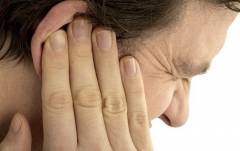 Лицо несимметрично и с пораженной стороны напоминает маску.Глаз широко открыт, опущен уголок рта, разглажена носогубная складка и складки на лбу. Асимметрия становится более заметной при разговоре, смехе, плаче.
 Мозг теряет возможность управлять мимическими мышцами одной стороны лица.
 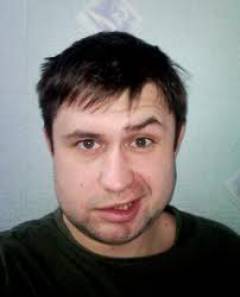 Глаз с пораженной стороны не закрывается.При попытке зажмуриться глаз с пораженной стороны не закрывается, а глазное яблоко поворачивается вверх. Остается щель, через которую видна белковая оболочка глаза «заячий глаз».Плохо иннервируется круговая мышца глаза. Мышцы века на пораженной стороне не слушаются.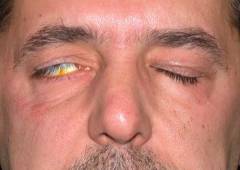 Опускается уголок рта. Рот становится похож на теннисную ракетку повернутую ручкой к пораженной стороне.Во время еды жидкая пища выливается с одной стороны рта. Но при этом человек сохраняет возможность двигать челюстью и жевать.Щечные ветви лицевого нерва перестают управлять круговой мышцей рта.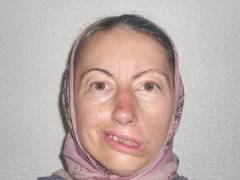 Не слушаются мышцы щеки.Во время еды человек прикусывает щеку, за нее постоянно западает еда.
 Лицевой нерв не передает сигналы мозга на мышцы щеки.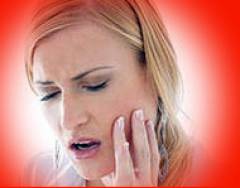 Сухость во рту.Постоянная жажда, ощущение сухости во рту, во время еды пища недостаточно смачивается слюной.
Но в некоторых случаях возникает обильное слюнотечение. Слюна сбегает струйкой с опущенного уголка рта.Слюнная железа получает искаженные команды из головного мозга.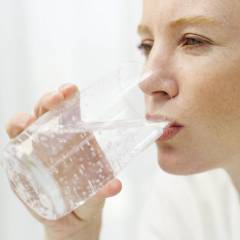 Речь становится невнятной.Половина рта не участвует в артикуляции звуков. Заметные проблемы возникают при произношении согласных звуков (б, в, ф).Лицевой нерв обеспечивает работу губ и щек, которые отвечают за произношение звуков.
 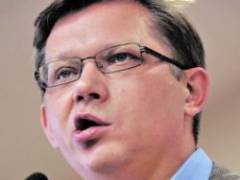 Сухость глазного яблока.Выделяется недостаточное количество слез, а глаз широко открыт и редко моргает. Это приводит к его высыханию.Нарушена работа слезной железы, она вырабатывает недостаточное количество слезной жидкости.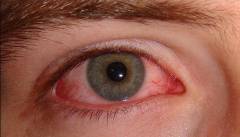 Слезотечение.У некоторых людей ситуация противоположная. Слез вырабатывается в избытке. И они, вместо того чтобы уходить в слезный канал, стекают по щеке.Активная работа слезной железы, нарушение оттока слез.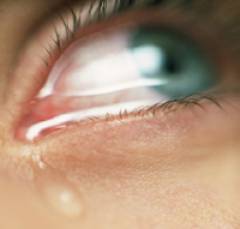 Нарушено восприятие вкуса на одной половине языка.Передние 2/3 языка с пораженной стороны лица не чувствуют вкус пищи.Это вызвано воспалением волокон промежуточного нерва, передающего в мозг сигналы от вкусовых рецепторов на языке.
 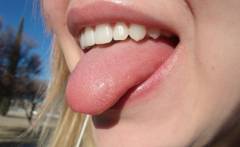 Повышение чувствитель-ности слуха.Звуки с одной стороны кажутся более громкими, чем на самом деле. Особенно это касается низких тонов.Лицевой нерв воспален в височной кости возле слуховых рецепторов, что влияет на их работу.
Ядро лицевого нерва расположено рядом с ядром слухового. Поэтому воспаление влияет на работу слухового анализатора.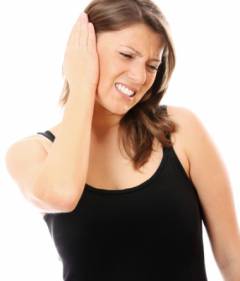 